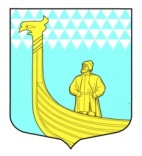                                                  АДМИНИСТРАЦИЯМУНИЦИПАЛЬНОГО ОБРАЗОВАНИЯВЫНДИНООСТРОВСКОЕ  СЕЛЬСКОЕ ПОСЕЛЕНИЕВОЛХОВСКОГО  МУНИЦИПАЛЬНОГО РАЙОНАЛЕНИНГРАДСКОЙ  ОБЛАСТИ  ПОСТАНОВЛЕНИЕдер. Вындин ОстровВолховского района, Ленинградской области  «_6__»  ноября 2015 года                                                               №_198__ О внесении изменений и дополнений в постановление администрации МО Вындиноостровское сельское поселение от 10 июля 2015 года № 130 «Об утверждении Положения о сообщении отдельными категориями лиц о получении подарка в связи с их должностным положением или исполнением ими служебных (должностных) обязанностей, сдаче и оценке подарка, реализации (выкупе) и зачислении средств, вырученных от его реализации» На основании постановления  Правительства Российской Федерации от 12.10.2015 № 1089 «О внесении изменений в постановление Правительства Российской Федерации от 9 января 2014 года № 10 «О порядке сообщения отдельными категориями лиц о получении подарка в связи с их должностным положением или исполнением ими служебных (должностных) обязанностей, сдачи и оценки подарка, реализации (выкупа) и зачисления средств, вырученных от его реализации»,  администрация муниципального образования Вындиноостровское сельское поселение           п о с т а н о в л я е т:1. Внести в  Положение о сообщении отдельными категориями лиц о получении подарка в связи с их должностным положением или исполнением ими служебных (должностных) обязанностей, сдаче и оценке подарка, реализации (выкупе) и зачислении средств, вырученных от его реализации следующие изменения:1.1.Наименование Положения изложить в следующей редакции: «О порядке сообщения отдельными категориями лиц о получении подарка в связи с протокольными мероприятиями, служебными командировками и другими официальными мероприятиями, участие в которых связано с исполнением  ими служебных(должностных) обязанностей, сдачи и оценки подарка, реализации(выкупа) и зачислении средств, вырученных от его реализации»;1.2. В пункте  2 во втором абзаце   слова «получение подарка в связи с должностным положением или в связи с исполнением (должностных) обязанностей» заменить словами: «получение подарка в связи с протокольными мероприятиями, служебными командировками и другими официальными мероприятиями, участие в которых связано с исполнением ими служебных(должностных) обязанностей;1.3.  пункт 3 изложить в следующей редакции: «3. Лица, замещающие муниципальные должности, служащие, работники не вправе получать подарки от физических(юридических) лиц в связи с их должностным положением или исполнением ими служебных (должностных) обязанностей, за исключением подарков, полученных в связи с протокольными мероприятиями, служебными командировками и другими официальными мероприятиями, участие в которых связано с исполнением ими служебных (должностных) обязанностей»;1.4. В пункте 4 слова «в связи с их должностным  положением или исполнением ими служебных (должностных) обязанностей» заменить словами « в связи с протокольными мероприятиями, служебными командировками и другими официальными мероприятиями, участие  в которых связано с исполнением ими служебных(должностных) обязанностей»;1.5. в абзаце первом пункта 5 слова « в связи с должностным положением или исполнением служебных(должностных) обязанностей» заменить словами « в связи с протокольными мероприятиями, служебными командировками и другими официальными мероприятиями, участие  в которых связано с исполнением ими служебных(должностных) обязанностей, слова («уполномоченный орган») заменить словами («уполномоченный орган или организация»);1.6.пункт 7  слова «в общий отдел администрации» заменить словами ответственному лицу уполномоченного структурного подразделения (уполномоченного органа или организации);1.7.Дополнить пунктом 13 следующего содержания: « В случае если в отношении подарка, изготовленного из драгоценных металлов и (или) драгоценных камней, не поступило от лиц замещающих муниципальные должности, муниципальных служащих заявление, указанное в пункте 12 настоящего Положения, либо в случае отказа указанных лиц от выкупа такого подарка, подарок изготовленный из драгоценных металлов и (или) драгоценных камней, подлежит передаче уполномоченным структурным подразделениям (уполномоченными органами или организацией) в федеральное казенное учреждение «Государственное учреждение по формированию Государственного фонда драгоценных металлов  и драгоценных камней Российской Федерации, хранению, отпуску и использованию драгоценных металлов и драгоценных камней (Гохран России) при Министерстве финансов Российской Федерации» для зачисления в Государственный фонд драгоценных металлов и драгоценных камней Российской Федерации»;1.8.в приложении  к Положению:В нумерационном заголовке слова « в связи с их должностным положением или исполнением ими служебных (должных)обязанностей» заменить словами « в связи с протокольными мероприятиями, служебными командировками и другими официальными мероприятиями, участие  в которых связано с исполнением ими служебных(должностных) обязанностей»;Слова «уполномоченного органа» заменить словами «уполномоченного органа или организации»2. Специалисту администрации ответственному за кадровое делопроизводство обеспечить ознакомление лиц, замещающих муниципальные должности и должности муниципальной службы в администрации муниципального образования  Вындиноостровское сельское поселение с  настоящим постановлением.3. Данное постановление  разместить  на официальном сайте  муниципального образования.4. Контроль за выполнением постановления  оставляю за собой.5. Настоящее постановление вступает в силу со дня подписания.Глава администрации:                                                М.Тимофеева